DOKUMENTASIWAWANCARA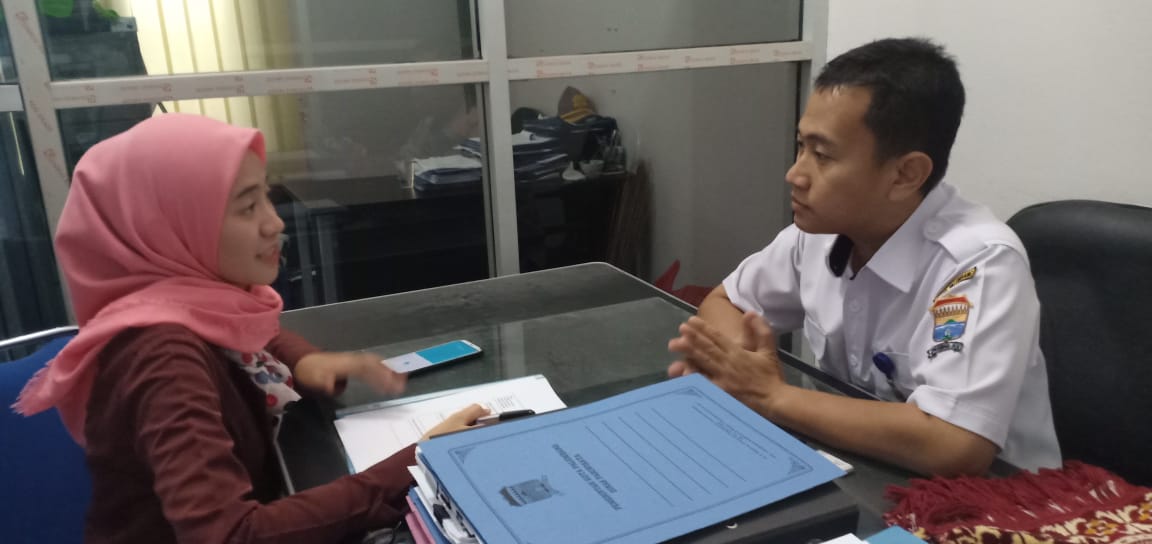 Wawancara dengan Kepada Seksi DestinasiDinas Pariwisata Kota PalembangWawancara dengan Masyarakat Lokal Objek Wisata Kampung Lorong FirmaPENYEBARAN KUESIONERPenyebaran Kuesioner kepada Pengunjung Objek Wisata Kampung Lorong Firma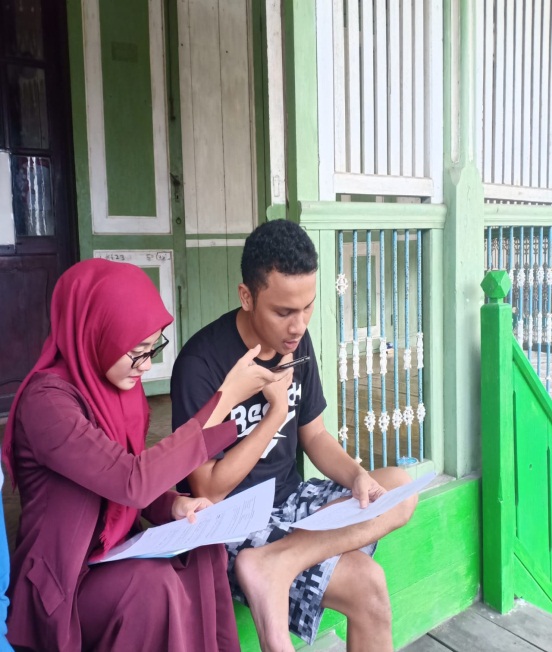 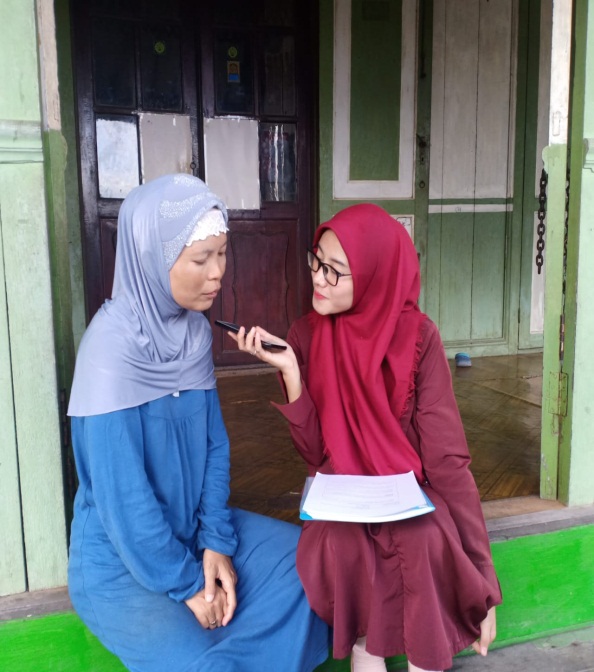 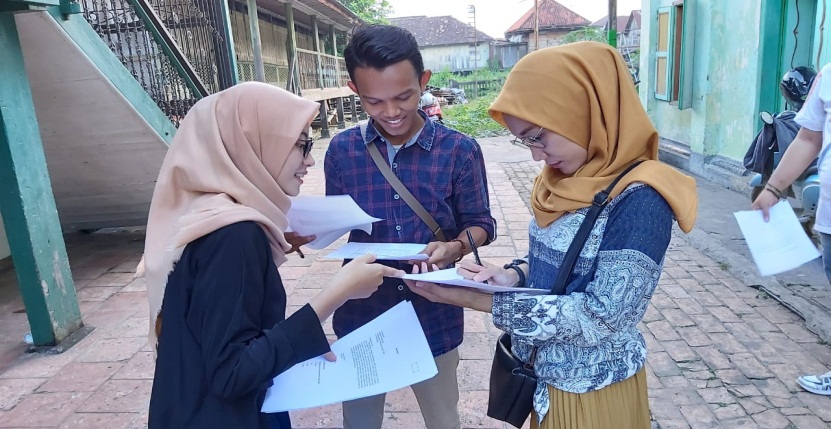 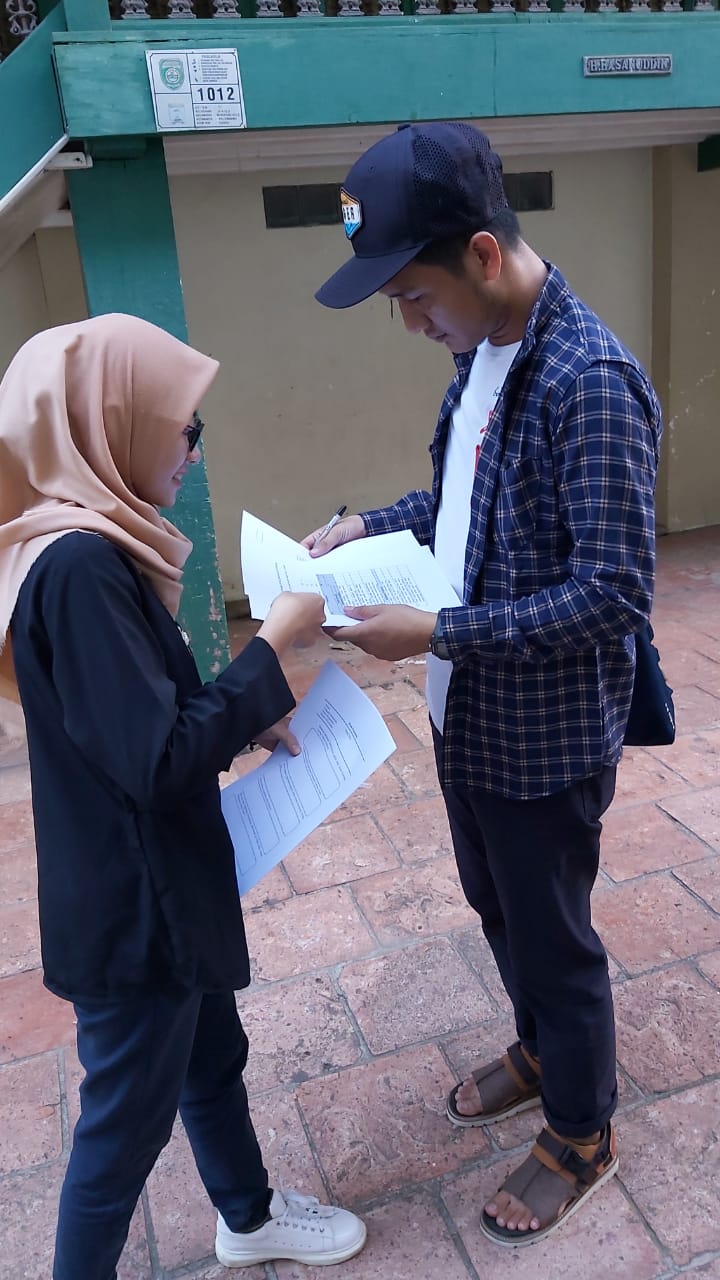 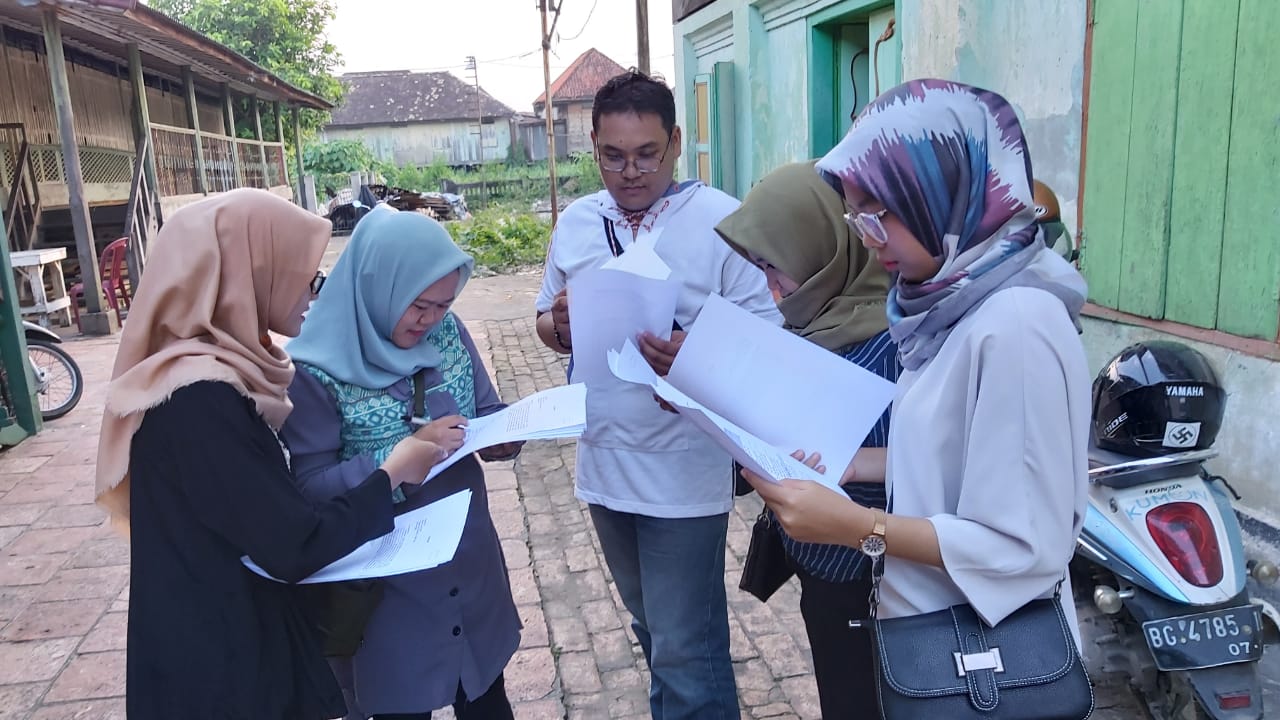 